MALI SAVJETI ZA VELIKE PRVAŠIĆE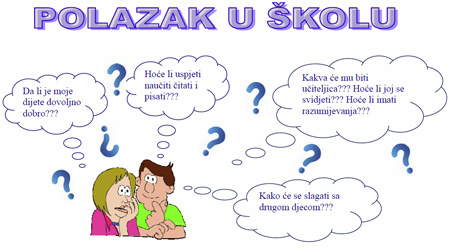 Evo, dragi roditelji budućih prvašića i to ste dočekali. Vaš mali nemirko kreće u školu, a kao da ste mu još jučer mijenjali pelene. Velika ja to promjena za sve ukućane, a najveća za dijete. Sada ga čekaju nove obveze, svakodnevni rad, uspjesi, a ponekad i neuspjesi, problemi, ali i zadovoljstvo postignutim.Kako pomoći djetetu da postigne što bolju kontrolu i ravnotežu između svega onoga što mora i što želi? Kako mu pomoći da pokaže svoje sposobnosti i da se dalje uspješno razvija?  Mnogo je to pitanja na koje odgovore ne znaju ni oni koji rade s djecom, a niti iskusniji roditelji s više đaka.ZAŠTO?Svako je dijete jedinka i osoba za sebe sa svojim vrlinama i manama, predispozicijama da nešto postigne i bude uspješno u različitim područjima. Nema recepta za uspješan odgoj, svakom se djetetu treba pristupiti na drugačiji način i naći kako mu pomoći, ali ga  pustiti i da se pritom samostalno razvija.Ovim vas malim savjetima želimo samo uputiti kako i od kuda početi da bez straha ili ustezanja, ako treba, zatražite pomoć u knjigama ili od stručnih osoba. No, najvažnije je da ste uvijek tu za svoje dijete, što svjesniji njegovih vrlina i mana, njegovih sposobnosti i mogućnosti spremni da mu pomognete i da ga bezuvjetno volite.VIŠE O PRIPREMI I PRVOM ŠKOLSKOM DANU PROČITAJTE U KUTKU PEDAGOGA … 